March 2023Providing subsidence monitoring dataAbout this formThis form is only required to be completed by the mine operator of an underground coal mine.Section 70(2)(d) of the Work Health and Safety (Mines and Petroleum Sites) Regulation 2022 requires the mine operator of an underground coal mine to provide all subsidence monitoring data to the Resources Regulator in the approved way and form and at the times required by the Regulator.Types of subsidence monitoring dataYou must submit the following types of subsidence monitoring data to the Regulator: Type A: All two dimensional and three-dimensional survey data from survey grids installed in relation to longwalls, shortwalls or miniwalls.  Type B: All other types of subsidence monitoring data. When to submit the subsidence monitoring dataAt a minimum, you must submit subsidence monitoring data to the Regulator at the following intervals:How to submit the subsidence monitoring data to the regulator Subsidence data portal (for Type A data)You must submit Type A data via the NSW Resources Regulator Data Submission Portal at https://ssims.resourcesregulator.nsw.gov.au. You must complete all the required fields in the portal. As the information requested in this form is incorporated into the portal, you do not need to complete this form separately.  For guidance on using the portal, and to obtain password and username (for access to the portal), you should email subsidence.monitoring@regional.nsw.gov.auEmail or file transfer (for Type B data)You must email subsidence.monitoring@regional.nsw.gov.au the following:A completed form; andType B data (if the total size of the files is less than 25MB); or  File transfer details to download the Type B data (if the total size of the files is more than 25MB): the web link to the data filepasswordany other information that is relevant to the file transfer.Details of the mine and mine operatorSubsidence monitoring information relating to the mineDeclarationI declare that:I have authority from the mine operator to complete and submit this form on their behalf, andto the best of my knowledge, the information provided in this form, and any attachment to this form, is true and correct in every detail,I consent to the NSW Resources Regulator making enquiries and exchanging information with parties mentioned in this notification to verify the accuracy of the information.Note: Giving false or misleading information is a serious offence under section 268 of the Work Health and Safety Act 2011, and Part 5A of the Crimes Act 1900.Submitting the formYou must email a completed form to subsidence.monitoring@regional.nsw.gov.au together with the relevant data or file transfer details. For guidance, refer to How to submit the subsidence monitoring data.© State of New South Wales through Regional NSW 2023. The information contained in this publication is based on knowledge and understanding at the time of writing January 2023. However, because of advances in knowledge, users are reminded of the need to ensure that the information upon which they rely is up to date and to check the currency of the information with the appropriate officer of the Regional NSW or the user’s independent adviser.NoFrequency at which the mine operator obtains subsidence monitoring data from monitoring activities When to submit the data to the Regulator1Data obtained from monitoring activities conducted at or higher than a fortnightly frequencyWithin 2 business days of completion of each monitoring activity 2Data obtained from monitoring activities conducted less frequently than on a fortnightly basisWithin 10 business days of completion of each monitoring activity Contact detailsContact detailsName of mineSite addressName of the mine operatorACN if a company or ABNDescribe the panels or areas to be mined (for example, longwall 6)Describe the panels or areas to be mined (for example, longwall 6)Describe the void length or extent of extraction at the time of subsidence monitoringDescribe the void length or extent of extraction at the time of subsidence monitoringDeclarationDeclarationDeclarationDeclarationName of authorised personPosition/titleContact telephoneMobile      SignatureDate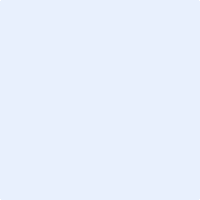 